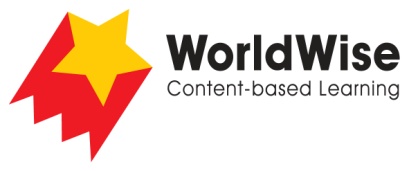 Grade 5 – Investigations							The Wandering AlbatrossPart 5 – Present and share

Look over all the information that you have gathered in your investigation. What are the most important ideas about long distance flying seabirds?  
Make a chart showing the most important ideas.
Once completed make sure you save this fileWandering albatrossBirdBirdWhat weather conditions do they encounter?Body features that assist long distance flightWhy do they travel such long distances?What flying patterns assist them?How do they conserve and replenish their energy when flying?How are scientists studying these birds and what technology do they use?How do they reproduce and raise their young?What are the dangers to them when they are traveling or feeding?What is being done to protect them?